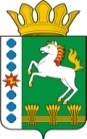 КОНТРОЛЬНО-СЧЕТНЫЙ ОРГАН ШАРЫПОВСКОГО РАЙОНАКрасноярского краяЗаключениена проект Постановления администрации Шарыповского района «О внесении изменений в Постановление администрации Шарыповского района от 30.10.2013      № 841-п «Об утверждении муниципальной программы Шарыповского района «Социальная поддержка граждан Шарыповского района»                                               06 июля  2016 год 						                                     № 61Настоящее экспертное заключение подготовлено Контрольно – счетным органом Шарыповского района на основании ст. 157 Бюджетного  кодекса Российской Федерации, ст. 9 Федерального закона от 07.02.2011 № 6-ФЗ «Об общих принципах организации и деятельности Контрольно – счетных органов субъектов Российской Федерации и муниципальных образований», ст. 15 Решения Шарыповского районного Совета депутатов от 20.09.2012 № 31/289р «О внесении изменений и дополнений в Решение Шарыповского районного Совета депутатов от 21.06.2012 № 28/272р «О создании Контрольно – счетного органа Шарыповского района» (в ред. от 20.03.2014 № 46/536р, от 25.09.2014 № 51/573р, от 26.02.2015 № 56/671р) и в соответствии со стандартом организации деятельности Контрольно-счетного органа Шарыповского района СОД 2 «Организация, проведение и оформление результатов финансово-экономической экспертизы проектов Решений Шарыповского районного Совета депутатов и нормативно-правовых актов по бюджетно-финансовым вопросам и вопросам использования муниципального имущества и проектов муниципальных программ» утвержденного приказом Контрольно-счетного органа Шарыповского района от 16.12.2013 № 29.          Представленный на экспертизу проект Постановления администрации Шарыповского района «О внесении изменений в Постановление администрации Шарыповского района от 30.10.2013 № 841-п «Об утверждении муниципальной программы «Социальная поддержка граждан Шарыповского района»   направлен в Контрольно – счетный орган Шарыповского района 04 июля 2017 года, разработчиком данного проекта Постановления является Управление социальной защиты населения администрации Шарыповского района.Основанием для разработки муниципальной программы являются:- статья 179 Бюджетного кодекса Российской Федерации;- Постановление администрации Шарыповского района от 30.07.2013 № 540-п «Об утверждении Порядка принятия решений о разработке  муниципальных программ Шарыповского района, их формировании и реализации» (в ред. от 29.06.2015 № 407-п);- Распоряжение администрации Шарыповского района от 02.08.2013  № 258-р «Об утверждении перечня муниципальных программ Шарыповского района» (в ред. от 29.07.2014 № 293а-р).Мероприятие проведено  05 июля 2017 года.В ходе подготовки заключения  Контрольно – счетным органом Шарыповского района были проанализированы следующие материалы:- проект Постановления администрации Шарыповского района «О внесении изменений в Постановление администрации Шарыповского района от 30.10.2013 № 841-п «Об утверждении муниципальной программы «Социальная поддержка граждан Шарыповского района»;-  паспорт муниципальной программы «Социальная поддержка граждан Шарыповского района»;Ответственный исполнитель муниципальной программы является Управление социальной защиты населения администрации Шарыповского района.Соисполнитель муниципальной программы  Муниципальное казенное учреждение «Управление культуры и муниципального архива Шарыповского района».Перечень подпрограмм муниципальной программы:Улучшение качества жизни отдельных категорий граждан, степени их  социальной защищённости.Социальная поддержка семей, имеющих детей.Обеспечение социальной поддержки граждан  на оплату жилого помещения и коммунальных услуг.Повышение качества и доступности социальных услуг граждан.Обеспечение реализации муниципальной программы. Целью Программы является:-полное и своевременное исполнение переданных  государственных полномочий по  назначению и предоставлению мер социальной поддержки граждан;- повышение качества и доступности предоставления услуг по социальному обслуживанию.Задачи муниципальной программы:Назначение и предоставление мер социальной поддержки отдельным категориям граждан.Создание благоприятных условий для функционирования института семьи, рождения детей.Обеспечение потребностей граждан пожилого возраста, инвалидов, включая детей-инвалидов, семей и детей в социальном обслуживании.Создание условий эффективного развития сферы социальной поддержки и социального обслуживания граждан Шарыповского района.       Рассмотрев представленные материалы к проекту Постановления муниципальной программы «Социальная поддержка граждан Шарыповского района»  установлено следующее:     1. В соответствии с проектом паспорта муниципальной программы  «Социальная поддержка граждан Шарыповского района» вносятся изменения в части  ресурсного обеспечения муниципальной программы,  после внесения изменений строка будет читаться:           Объем  бюджетных ассигнований муниципальной программы на 2017 год увеличился  за счет внебюджетных источников в сумме 801 450,01 руб. или на 0,42 % из них:- в сумме 780 000,00 руб.  согласно договора пожертвования от 30.03.2017 № Б-17-580/209 ПАО «Юнипро» «Березовская ГРЭС». На приобретение для малоимущих инвалидов компьютеров с модемами и компенсации расходов на социальное такси для детей-инвалидов, расходов на проведение фестиваля инвалидов.- в сумме 21 450,01 руб.  за услуги на промывку и опрессовку, и обслуживание теплосчетчиков, согласно договора временного пользования от 09.01.2017 № 10 КГБУЗ «Шарыповская районная больница».          2. В соответствии с паспортом подпрограммы  3  «Повышение качества и доступности социальных услуг граждан» вносятся изменения в части  ресурсного обеспечения подпрограммы,  после внесения изменений строка будет читаться:          Увеличение объемов бюджетных ассигнований в 2017 год на реализацию подпрограммы  3 муниципальной программы  составило в сумме 801 450,01 руб.             или 1,89  % их них:-  в сумме 780 000,00 руб.  согласно договора пожертвования от 30.03.2017 № Б-17-580/209 ПАО «Юнипро» «Березовская ГРЭС». На приобретение для малоимущих инвалидов компьютеров с модемами и компенсации расходов на социальное такси для детей-инвалидов, расходов на проведение фестиваля инвалидов.- в сумме 21 450,01 руб.  за услуги на промывку и опрессовку, и обслуживание теплосчетчиков, согласно договора временного пользования от 09.01.2017 № 10 КГБУЗ «Шарыповская районная больница».         Изменение наименования мероприятия 1.1 с «Финансовое обеспечение на иные цели (приобретение основных средств)» на «Реализация полномочий по социальному обслуживанию населения (в соответствии с Законом края от 16.12.2014 № 7-3023 «Об организации социального обслуживания граждан в Красноярском крае»)», в рамках подпрограммы «Повышение качества и доступности социальных услуг граждан» муниципальной программы «Социальная поддержка граждан Шарыповского района» (на иные цели (приобретение основных средств)).            Изменения в муниципальную программу внесены с целью приведение в соответствие с   Законом Красноярского края от 08.12.2016 № 2-195  «О краевом бюджете на 2017 год и плановый период 2018-2019 годов».           При проверке правильности планирования и составления проекта Постановления  нарушений не установлено.         На основании выше изложенного Контрольно – счетный орган Шарыповского района предлагает принять проект Постановления администрации Шарыповского района «О внесении изменений в Постановление администрации Шарыповского района от 30.10.2013 № 841-п «Об утверждении муниципальной программы «Социальная поддержка граждан Шарыповского района».ПредседательКонтрольно – счетного органа                                                                            Г.В. СавчукИнформация по ресурсному обеспечению программы, в том числе в разбивке по источникам финансирования по годам реализации  муниципальной  программы Предыдущая редакцияПредлагаемая редакция (проект Постановления)Информация по ресурсному обеспечению программы, в том числе в разбивке по источникам финансирования по годам реализации  муниципальной  программы Планируемое  финансирование программных мероприятий  составляет 187 402 849,85  руб., в том числе за счет средств:федерального бюджета 5  833 820,40  руб., из них:2014 год – 5 833 820,40 . руб.;2015 год – 0,00 руб.;2016 год – 0,00  руб.;2017 год – 0,00  руб.;2018 год -  0,00  руб.;2019 год – 0,00 руб.краевой бюджет  171 293 432,81  руб., из них:2014 год – 75 634 332,81  руб.;2015 год – 18 371  900,00   руб.;2016 год – 19 241 400,00  руб.; 2017 год – 19 348 600,00  руб.;2018 год – 19 348 600,00   руб.;2019 год – 19 348 600,00 руб.районного бюджета 4 537 583,34  руб. из них:2014 год – 1 246 766,07 руб.;2015 год – 671 930,47  руб.;2016 год – 655 689,80   руб.; 2017 год – 654 400,00  руб.;2018 год – 654 400,00  руб.;2019 год – 654 400,00 руб.внебюджетные средства 5 738 010,30  руб. из них:2014 год – 1 527 100,00  руб.;2015 год – 1 668 390,09  руб.;2016 год – 1 402 520,21  руб.; 2017 год – 380 000,00  руб.;2018 год – 380 000,00  руб.;2019 год – 380 000,00 руб.Планируемое  финансирование программных мероприятий  составляет 186 938 579,36  руб., в том числе за счет средств:федерального бюджета 5 220 951,35 руб., из них:2014 год – 5 220 951,35  руб.;2015 год – 0,00  руб.;2016 год – 0,00  руб.;2017 год – 0,00  руб.;2018 год- 0,00   руб.;2019 год 0,00 руб.краевой бюджет  171 146 661,21 руб., из них:2014 год – 74 620 053,41  руб.;2015 год – 19 250 115,40  руб.;2016 год – 19 230 692,40  руб.; 2017 год – 19 348 600,00 руб.;2018 год – 19 348 600,00  руб.;2019 год-  19 348 600,00 руб.районного бюджета 4 522 085,64  руб. из них:2014 год – 1 246 766,07  руб.;2015 год – 671 848,18 руб.;2016 год – 640 271,39  руб.; 2017 год – 654 400,00 руб.;2018 год – 654 400,00 руб.;2019 год – 654 400,00 руб.внебюджетные средства 6 048 881,16  руб. из них:2014 год – 1 361 069,61 руб.;2015 год – 1 375 255,41 руб.;2016 год – 1 371 106,13 руб.; 2017 год – 1 181 450,01  руб.;2018 год – 380 000,00  руб.;2019 год – 380 000,00 руб.Объем  и источники финансирования подпрограммы на период действия подпрограммы с указанием на источники финансирования по годам реализации подпрограммы Предыдущая редакцияПредлагаемая редакция (проект Постановления)Объем  и источники финансирования подпрограммы на период действия подпрограммы с указанием на источники финансирования по годам реализации подпрограммы Планируемое  финансирование программных мероприятий  составляет  42 188 700,00  руб., в том числе за счет средств:краевой бюджет  41 048 700,00  руб., из них:2017 год – 13 682 900,00  руб.;2018 год – 13 682 900,00  руб.;2019 год – 13 683 900,00 руб.районного бюджета 0,00  руб. из них:2017 год – 0,00  руб.;2018 год – 0,00  руб.;2019 год – 0,00 руб.внебюджетные средства 1 140 000,00 тыс. руб. из них:2017 год – 380 000,00   руб.;                                 2018 год – 380 000,00  руб.;2019 год – 380 000,00 руб.Планируемое  финансирование программных мероприятий  составляет  42 990 150,01  руб., в том числе за счет средств:краевой бюджет  41 048 700,00  руб., из них:2017 год – 13 682 900,00  руб.;2018 год – 13 682 900,00  руб.;2019 год – 13 683 900,00 руб.районного бюджета 0,00  руб. из них:2017 год – 0,00  руб.;2018 год – 0,00  руб.;2019 год – 0,00 руб.внебюджетные средства 1 941 450,01 тыс. руб. из них:2017 год – 1 181 450,01   руб.;                                 2018 год – 380 000,00  руб.;2019 год – 380 000,00 руб.